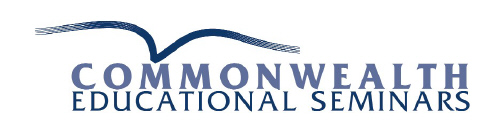  Post-test:Substance Abuse Treatment: Addressing the Specific Needs of Women Post-test1. Rather than primarily comparing women with men, the knowledge, models, and strategies presented are grounded in women’s experiences and their unique biopsychosocial and cultural needs.True     False2. Women with substance use disorders have unique biopsychosocial needs that should be addressed if their treatment is to be successful.True    False3. Women do not become intoxicated after drinking smaller quantities of alcohol than men.True    False4. Women who are abusing or are dependent on alcohol or other drugs may not realize they are pregnant.True    False5. For many women, including those with substance use disorders, use of alcohol, tobacco, and/or illicit drugs significantly decreases after becoming aware of their pregnancy. True     False6. Alcohol problems are ordinary events among the elderly, and estimates of the prevalence of heavy drinking or alcohol abuse range from 2 to 20 percent for this population. True     False7. Women are socialized to assume more caregiver roles and to focus attention on others.True     False8. Few residential programs allow mothers to have their children with them, and outpatient programs often do not provide services for children or child care. True     False9. Although alcohol is still the primary substance of abuse, women are less likely than men to be in treatment for drug use.True     False10. Use elements of African American heritage or adopt an Afrocentric perspective to provide a more culturally responsive treatment program.True     False11. For Native American women, you should take time to invest in the individual female client’s Native community and learn its perceptions toward non-Native counselors. True     False12. For women in rural areas, you should develop partnerships among other local agencies and neighboring communities to share resources to aid in the delivery of services in remote areas. True     FalseTo take this test, please visit our site at www. Commonwealthseminars.com Click on Home Study, then Home Study Articles. Find the Title of this program and click on Purchase Test.Commonwealth Educational Seminars1020 West Barnstable RdMarstons Mills, MA 02648800 376-3345commonwealthseminars@gmail.com